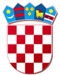 REPUBLIKA HRVATSKAVARAŽDINSKA ŽUPANIJAOPĆINA VELIKI BUKOVECOSNOVNA ŠKOLA VELIKI BUKOVECŠKOLSKI ODBORKLASA: 003-06/21-01/1URBROJ: 2186-140-07-21-17Veliki Bukovec, 3. rujna 2021.ZAPISNIKs 7. sjednice Školskog odbora održane 3. rujna 2021. godine elektronskim putem temeljem članka 57. Statuta Osnovne škole Veliki Bukovec u vremenu od 12:00 do 16:00 sati Sjednici prisutni: Marija Krušelj Jasenka Zdelar, Željka Bendelja Šalamon, Snježana Gložinić i Dalida SeverOdsutni: Sandra Ciler Horvat i Marinka MlinarićDNEVNI RED:Verifikacija Zapisnika s prethodne sjedniceSuglasnost Školskog odbora na Prijedlog odluke o poslovno uvjetovanom otkazuOstaloDnevni red jednoglasno se usvaja.Ad. 1. Prisutni su upoznati sa Zapisnikom s prethodne sjednice Školskog odbora (u daljnjem                 tekstu ŠO). Primjedaba nije bilo te se takav jednoglasno usvaja.Ad. 2.Suglasnost ŠO na Prijedlog odluke o poslovno uvjetovanom otkazuVećinom glasova za, od ukupnog broja članova ŠO, i uz jedan protiv daje se suglasnost na Prijedlog odluke o poslovno uvjetovanom otkazu.Ad.3OstaloSjednica je trajala u vremenu od 12:00 do 16:00 satiNapomena: Očitovanje članice ŠO gospođe Jasenke Zdelar stiglo je izvan roka predviđenog za dostavu očitovanja, ali je ono priloženo ovom zapisniku jer njeno očitovanje ne utječe na pravovaljanost donesenih odluka na ovoj sjednici.Privitak:Prijedlog odluke o poslovno uvjetovanom otkazuOčitovanja članova Školskog odbora elektronskim putem koji su sastavni dio ovog Zapisnika             Zapisnik sastavila:						     Predsjednica Školskog odbora:                               	Dalida Sever	                                                                                      Marija Krušelj